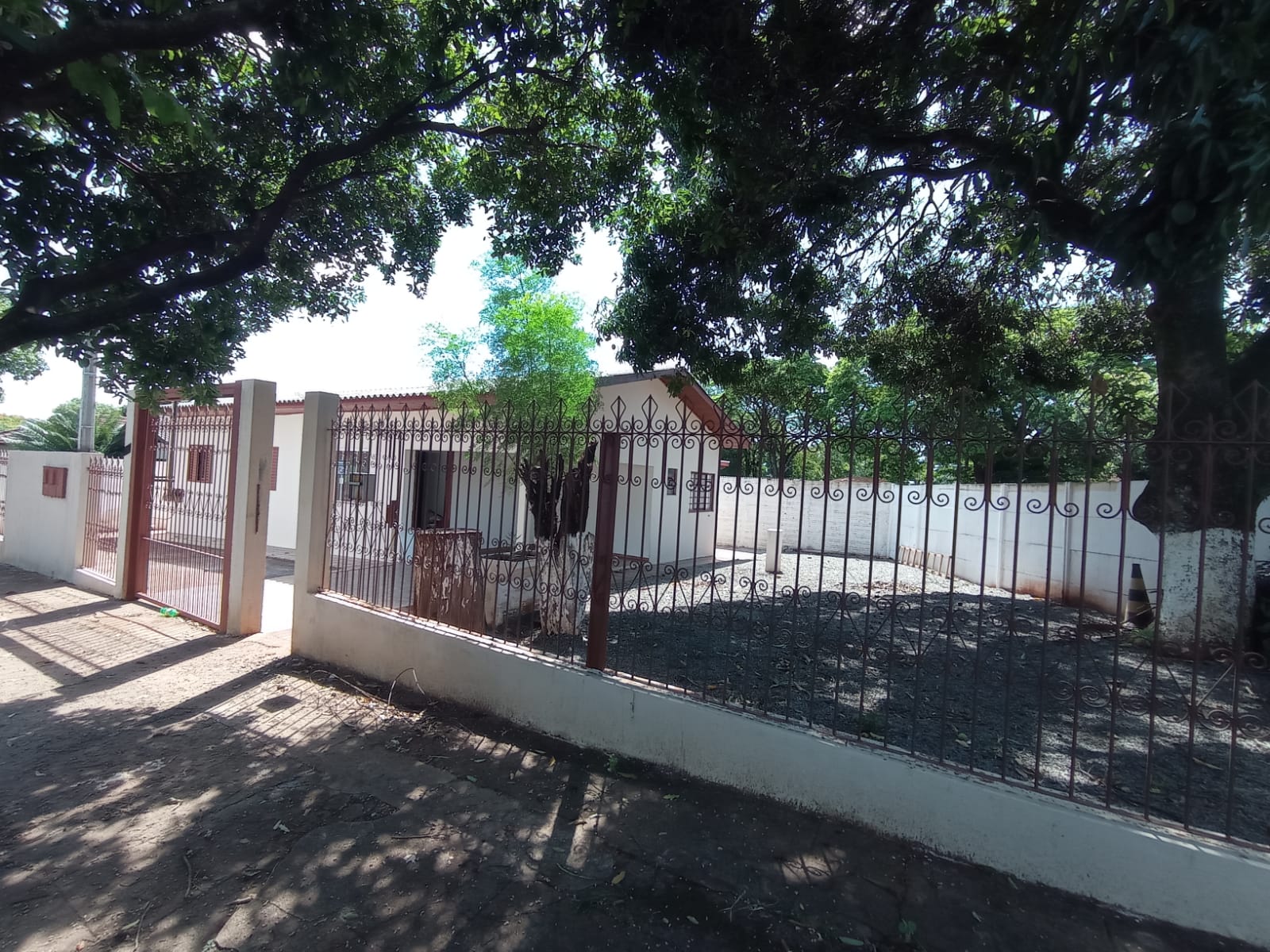 Aluga - CasaAvenida Rio Branco 219 - Zona 13 quartos sendo 1 SuíteSala de StarCozinha 1 W.C SocialLavanderiaGaragemR$900,00